LABORATORY SAFETY MANUALResearch Service Chemical Hygiene PlanUpdated August 2021LABORATORY SAFETY MANUALResearch Service Chemical Hygiene Plan Table of ContentsTable of ContentsSECTION A. Emergency Response Information	1SECTION B. Safety Personnel Directory	2Research & Development Service	2Medical Center	2Subcommittee on Research Safety (current)	2SECTION C. Chemical Hygiene Plan	3INTRODUCTION	3Purpose	3Policy	3Scope	3RESPONSIBILITIES	4VA Facility Director	4Associate Chief of Staff/Research & Development	4Deputy ACOS/Research & Development	4Chemical Hygiene Officer (CHO)	4Facility Safety Officer	5VA Subcommittee on Research Safety (SRS)	5Principal Investigators	5Employees	6GENERAL SAFETY REQUIREMENTS	6CHEMICAL PROCUREMENT AND STORAGE	8Procurement	8Storage	8Chemical Labeling	11CAUTION: CANCER SUSPECT AGENT	12SIGNS AND LABELS	12HAZARDOUS CHEMICAL WASTE DISPOSAL	12Sewer Disposal	12Contracted Disposal	13Waste Collection Procedures	13Toxic Use Reduction/Hazardous Waste Reduction	14CLASSES OF HAZARDOUS LABORATORY CHEMICALS AND SUBSTANCES	14Gases	14Flammable Liquids/Solids	15Oxidizers	15Organic Peroxides	16Corrosive to Metals	16Acute Toxicity	16Specific Target Organ Toxicity (STOT)	16Aspiration Toxicity	16Laboratory Procedures Involving Radioactivity	16Acids and Bases	17Solvents	18Carcinogens	18Reactive and Explosive Substances	19Reproductive Toxicity	19Allergens or Sensitizers	20Chemotherapy Agents	20Biological Agents	20Particularly Hazardous Agents	20SAFETY DATA SHEETS (SDS)	21SPILLS AND ACCIDENTS	22R. I. N. S. E. Procedure	22Biological Spills	22Radioactive Spills	22Spill Evaluation	23PROTECTIVE APPAREL AND EQUIPMENT	23General Guidelines	23Types of Personal Protection Equipment	23Gloves	24Other Personal Protective Equipment	24Respirators	24ENVIRONMENTAL MONITORING	25Monitoring Criteria	25Employee Record Access	25RECORDKEEPING	25EMPLOYEE INFORMATION AND TRAINING	26EMERGENCY SHOWER AND EYEWASH EQUIPMENT	26HOUSEKEEPING, MAINTENANCE, AND INSPECTIONS	27Housekeeping	27Maintenance	27Passageways	28ACCIDENTAL EXPOSURES/MEDICAL SURVEILLANCE PROGRAM	28Routine Surveillance	28Employee Compensation Operations & Management Portal (ECOMP)	29Emergency First Aid Procedures	29SAFETY PROCEDURES	31Fire Safety	31R. A. C. E.	31Electrical Safety	32REFERENCES	33Appendix A: Incompatible Chemicals	35Appendix B: Lab Close-out—Request for Authorization	37Appendix C: Lab Close-Out Checklists	38Section 1: Chemical Materials and Gases Checklist	39Section 2: Biological Materials Checklist	40Section 3: Radioactive Materials Checklist	41Appendix D: SRS Annual and Semi-annual Inspection Checklist	43Appendix E: Waste Disposal Flowchart	49Appendix F: Spill Kit Locations Throughout Research	51Appendix G: Guidance for Creating a Chemical-Specific Safety Protocol	53SECTION A. Emergency Response InformationTo Report an Emergency:Dial numberGive your nameGive your specific locationState the problemSECTION B. Safety Personnel DirectorySECTION C. Chemical Hygiene PlanINTRODUCTIONPurposeTo educate laboratory personnel at the VA Portland Health Care System (VAPORHCS) in the use of safe laboratory practices and procedures and of the hazards associated with chemicals and other hazardous materials; thereby reducing the risk of exposure and preventing unnecessary injury or illness.PolicyVAPORHCS maintains a program capable of educating employees on a continuous basis and protecting them from unsafe practices and health hazards associated with hazardous chemicals in the laboratory. The program is designed to keep employee exposures below permissible limits and to ensure compliance with pertinent Federal, State, and local regulations. The program is also designed to protect patients, personnel, visitors, property, and the environment.ScopeVAPORHCS continually strives to provide a learning, teaching, public service, and research environment that is reasonably free from recognized hazards. Pursuant to Occupational Safety and Health Administration (OSHA) Regulations 29 CFR 1910.1450, the medical center establishes this Chemical Hygiene Plan (CHP) to protect employees, patients, visitors, property, and the environment from potential health hazards associated with the handling, use, and storage of hazardous chemicals in laboratories.This Chemical Hygiene Plan applies to all laboratory scale usage of chemical products at VAPORHCS. “Laboratory scale” is defined by OSHA as “work with substances in which the containers used for reactions, transfers, and other handling of substances are designed to be easily and safely manipulated by one person. Laboratory scale excludes those workplaces whose function is to produce commercial quantities of materials.”The manual is not intended as an encyclopedia of chemicals nor their hazards. It will not contain listings of the thousands of chemicals that employees may potentially encounter while working in research, teaching, and development. Although numerous chemicals and compounds may be referred to herein, for the most part, they will serve as illustrations for broad categories of hazards, except in the case of chemical incompatibility charts or listings.The safe use of biological materials (e.g., potentially infectious medical waste such as human blood or other bodily fluids) requires control measures similar to those found in chemical safety. However, biological agents may have the added dimension of infectious hazards and require different disposal methods. For specific information on these agents, please consult the research Biosafety Manual as well the VA Medical Center Infection Control Manual, Section I: Blood borne Pathogens Exposure Control Plan (BPP) for proper work practices involving biological materials or Biosafety in Microbiological and Biomedical Laboratories (BMBL) http://www.cdc.gov/biosafety/publications/bmbl5/.RESPONSIBILITIESVA Facility DirectorResponsible for chemical hygiene within the institution, including provision of adequate staffing and resources to cover key functions of the Chemical Hygiene Officer (CHO).Provides support for and ensures that the appropriate laboratory facility is provided.Approves the selection of VA Subcommittee of Research Safety (SRS) membersAssociate Chief of Staff/Research & DevelopmentResponsible for ensuring adherence with all phases of laboratory safety and elements covered in the chemical hygiene plan.Identifies an individual qualified through training or experience and delegates Research Chemical Hygiene Officer (CHO) responsibilities to that person if the medical facility does not have someone specifically appointed to that role.Deputy ACOS/Research & DevelopmentDevelops and implements appropriate chemical hygiene policies and practices in conjunction with the CHO and SRS.Provides administrative assistance in support of the activities of the VA Subcommittee of Research Safety (SRS).Works with the CHO and/or the Radiation Safety Officer (RSO) to conduct investigations into incidents, in which employees have become seriously injured or ill, or where unsafe procedures and practices may have resulted in excessive employee exposures. This process may include official boards of inquiries and may involve lab closures.Ensure that required training is updated and taken annually by all employees. Also ensure that established procedures and protocols are being followed with respect to the use, storage, spill control, and disposal of hazardous chemicals utilized in Research Service.Chemical Hygiene Officer (CHO)Monitor procurement, use, and disposal of chemicals used in the lab.Know the current legal requirements concerning regulated substances and seek ways to improve the chemical hygiene program.Work with Deputy ACOS to develop appropriate chemical hygiene policies and practices.Works with the Deputy ACOS and/or the Radiation Safety Officer (RSO) to conduct investigations into incidents, in which employees have become seriously injured or ill, or where unsafe procedures and practices may have resulted in excessive employee exposures. This process may include official boards of inquiries and may involve lab closures.Develop and update Safety Checklist as necessary to ensure the safe handling and disposal of hazardous chemicals.Aids in support of the activities of the VA Subcommittee of Research Safety (SRS) as a voting member.Facility Safety OfficerEnsuring that current inventories of all select agents, toxins, and chemical hazards in each VA local research laboratory are maintained and reviewing them at least semi-annually so that appropriate security measures can be implemented.Maintaining a complete list of the chemicals in the facility that have been designated or identified by OSHA or EPA as hazardous and ensuring that appropriate approvals for their handling and use are in place.VA Subcommittee on Research Safety (SRS)Review protocols and grant proposals for research projects where biohazards, radioactive substances or hazardous chemical will be used. Reviews must be conducted and approved prior to initiation of protocols. The Subcommittee reserves the right to provide additional review of specific procedures (even if the overall protocol has previous been reviewed and approved) prior to their initiation if they feel the proposal warrants additional review.Provide support to the ACOS/R&D, Deputy ACOS/R&D and CHO as needed.Coordinate Laboratory Safety Audits at least annually and review responses to deficiencies using the Lab Audit Checklist in Appendix C as a guideline.Investigate incidents of unsafe conditions or employee injuries or illnesses involving hazardous substances and assure that prompt corrective action is taken to prevent recurrence.Principal InvestigatorsEnsure that employees comply with the Chemical Hygiene Plan and other safety related policies.Train employees under your supervision with regard to chemical handling and disposal of hazardous chemicals. If needed, the Chemical Hygiene Officer, members of the VA Subcommittee of Research Safety, and resources of the Medical Center Environment of Care Committee (EOCC) can be utilized.Ensure that employees under your supervision complete all mandatory safety training required by the Medical Center and Research Service.Ensure that proper personal protective equipment (PPE) is available, used, and stored properly in the laboratory.Ensure that less hazardous chemicals are substituted, where possible. Ensure that only the minimal quantities necessary are ordered to minimize potential exposure and waste.Ensure that a current and detailed inventory for all hazardous chemicals is maintained in each laboratory. A Safety Data Sheet (SDS) must be readily available for every hazardous chemical used in the laboratory. These can be accessed on the manufacturer’s website or on the VA chemical inventory database.Ensure that discrepancies found during laboratory inspections are corrected within 30 days of receiving the report and that a response is sent to the appropriate personnel.Ensure that proper closeout procedures are followed according to the “R&D Service Policy and Procedures for Lab Closeout” in Appendix B. All chemicals no longer needed must be identified to assure proper disposition (waste disposal or reuse). All excess equipment must be decontaminated before it changes hands for resale or disposal.Ensure that employees observe the “No eating or drinking” rule in all laboratories. They are only to eat in offices separated from the labs by a door or in the breakroom.Inform Deputy ACOS of changes in protocols and procedures that involve variations in the fire and associated hazards of materials used in individual spaces.Ensure all employees are enrolled in VAPORHCS’s Employee Health program.EmployeesRead and comply with this Chemical Hygiene Plan and other safety related policies.Promptly report unsafe conditions or unsafe use of hazardous chemicals to the respective supervisor.Remain aware of the hazards of materials used in the laboratory and use them in a safe manner.Ensure that all primary and secondary containers of chemicals are properly labeled with the identity of the chemical, its hazards, and manufacturer information. Under certain circumstances (i.e. chemical containers are too small to accommodate a legible label), alternate forms of labeling are acceptable.Coordinate hazardous waste pick-ups by calling the GEMS program at extension x51726 or Safety at extension 55241 as needed.Complete all required lab safety trainings.GENERAL SAFETY REQUIREMENTSSmoking, eating, drinking, mouth pipetting, application of cosmetics, or contact lenses are prohibited in the laboratory. These activities (excluding mouth pipetting and smoking) are only permitted in the designated areas, such as separate offices and break rooms.Shorts, mini-skirts, and open-toe shoes shall not be worn while working in the laboratory. In addition, lab coats/gowns must be won when working with corrosive or biohazardous substances.Contact lenses should not be worn in the laboratory when working with corrosive chemicals unless splash resistant goggles are worn. Contact lenses, especially soft contact lenses, will absorb certain chemicals and, in addition, constitute a hazard in splashes and spills.Appropriate disposable or re-usable utility gloves shall be used when working with hazardous chemicals or biohazardous material. Hands should be washed before leaving laboratory technical areas, before and after glove use, after any process that involves hazardous chemicals, and/or biohazards. Gloves should be changed before each process. If employees are unsure of what glove to use with a given chemical, they may consult the SDS for the product they are using, contact the IH, or look at a chemical resistance guide. For general reference, a few useful links are listed below: https://research.columbia.edu/sites/default/files/content/EHS/Lab%20Safety/Ansell_7thEditionChemicalResistanceGuide.pdfhttps://eta-safety.lbl.gov/sites/all/files/VWR%20Chemical%20Resistance%20Gloves%20Chart.pdfhttps://www.augusta.edu/services/ehs/chemsafe/PDF%20files/gloveselechart.pdfUse of a fume hood, splashguard, or wearing of face shields and eye protection is required when handling caustics, solvents, corrosives, or any substance absorbed through the skin or that are irritating to the eyes.Hair should be secured back and off the shoulders in such a manner as to prevent contact with hazardous chemicals and contaminated materials.Work areas should be kept clean and uncluttered with chemicals and equipment properly labeled and stored. Work areas should be cleaned up on completion of task or at the end of each day. Minimize storage of hazardous substances on countertops and inside fume hoods.Glassware, even if chipped or broken, should be discarded into the glass recycling container, unless contaminated. Contaminated glass should go into the red sharps container.Safety Data Sheets (SDS) should be consulted for chemicals used on a routine basis and when performing procedures involving new and unfamiliar chemicals. Appropriate protection measures shall be instituted according to the SDS. The SDS search website is: https://www.3eonline.com/EeeOnlinePortal/DesktopDefault.aspx?id=SJb5nHCkZuQQR2Rwk0jVdBoff39rQLo2HlFn%2Bw3FoVl9%2BmK7i6KSTNh5b/EdpPq1A chemical should not be handled without knowledge of its hazards, or if an SDS is not available.In cases where the formulation of new chemical/molecular species occurs, the new species must be accompanied by a hazard determination. This information must be included on the label or posted in the lab as a reference to others who may enter the work area.Work practices should attempt to minimize the transportation of hazardous material. If chemicals must be transported, it should be done safely, utilizing carrying containers where appropriate. Never carry a glass jug by its handle: this is the weakest part of the container. Grasp jugs using two hands one at the handle and the other supporting its weight at the base. Visitors are not authorized entry into the laboratory unless they are accompanied by Research staff and kept under the strict supervision of the VA researcher at all times. They may not handle hazardous substances unless working with a Principal Investigator on a project. Children are not permitted at VAPORHCS except during activities endorsed through the Executive Office, such as approved educational programs, or under other specific circumstances as outlined in VAPORHCS Medical Center Memorandum (MCM) 138-25. Emergency contact information must be posted in each lab.CHEMICAL PROCUREMENT AND STORAGEProcurementIf an SDS has not been obtained previously for a particular chemical, the individual who fills out the order form must request on the order that the manufacturer provider an SDS with the chemical when it is delivered. No hazardous chemical is to be employed in the laboratory without an SDS.Any new chemicals not previously listed on the chemical inventory should be pre-approved by either the SRS committee or industrial hygiene.Every effort should be made to find less hazardous substitutes for more hazardous chemicals, provided a suitable substitute is available.Every effort should be made to only order the quantity of chemicals required for any given experiment. Avoid storing excess chemicals for long periods.StorageGeneral GuidelinesAll corrosive chemicals must be stored at or below eye level, whether in the laboratory or in a storage room.Store chemicals in compatible containers that will not be degraded by its contents (i.e. corrosive chemicals may erode steel, so they should not be placed in metal cans).Always inspect chemical containers for leakage, corrosion, oozing, fuming, formation of crystals, and to ensure that caps are securely fastened. Report any problems to the Industrial Hygienist. Chemicals should always be stored with the labels facing outward.Store chemicals with respect to their compatibility (refer to Appendix A).Do not use chemical fume hoods as storage facilities. Avoid keeping bulky equipment and supplies in hoods as they can interfere with proper airflow, distribution, and compromise employee protection.Never store or use hazardous substances alongside food products, including refrigerators! Consume foods only in designated areas such as separate offices and break rooms.Utilize secondary containment whenever possible to prevent spills and to ensure proper segregation.Do not store acids with bases. Do not store flammables with corrosives. Do not store inorganic acids with organic acids. Oxidizers must be stored separately from other chemicals.FlammablesChemicals labeled “combustible” are considered a Category 4 flammable agent and must be treated as a flammable.It is recommended that reagents in 500ml or larger glass containers be placed in a bottle carrier or cart when they are being transported from one area to another to lessen the danger of accidental breakage.Small quantities (working amounts, such as 1 bottle) \ may be stored in the laboratory. These quantities are to be kept to a minimum and containers must be clearly labeled. Bulk storage must be stored in an approved flammable storage cabinet. Paper and cardboard products should not be kept in a flammable storage cabinet.The floor and open counters are not storage areas for hazardous substances.Where transferring flammables from one metal container to another, electrical bonding (connect a conductive cable or wire to each container) should be employed to avoid a static spark that may result from pouring the solvent.Perchloric Acid Perchloric Acid has been specifically banned from use in this facility. This decision was based on the fact that we do not have an appropriate wash down perchloric acid hood and without this equipment, explosive perchlorate salts may form within the duct system.Picric AcidPicric Acid is classified as a flammable solid when wetted with more than 30% water and a class 1 high explosive with less than 30% water. Picric acid is explosive but also highly shock, heat, and friction sensitive. Picric acid is toxic, a skin irritant, and will produce toxic products on decomposition. If Picric Acid is allowed to dehydrate it may form explosive picric salts.Any principal investigator that desires to use Picric Acid should submit a Chemical-Specific Safety Protocol to the SRS stating the purpose, the physical state, the quantity to be procured, planned methods of handling, and disposal. No picric acid is to be used in the laboratory without prior approval by the SRS.ChloroformChloroform has the potential to form phosgene gas. Therefore, the standard recommendation is to store in a cool, dark place not to exceed one year, unless a preservative such as amylene has been added. If chloroform does not have a preservative, it must be dated upon opening. Storage should not exceed one year.Incompatible Chemicals Incompatible chemicals require separate storage areas. A table of chemicals that are incompatible can be found in Appendix A.Peroxide-forming CompoundsAre highly reactive materials and may be extremely shock sensitive explosives; simply moving a cap off a bottle contaminated with peroxides can lead to explosions, injuries, or death.All peroxide forming compounds must be double dated; that is dated upon receipt and dated upon opening.Liquid peroxide forming compounds must be tested for peroxides or discarded within 6 months and gaseous peroxide forming compounds must be discarded within 1 year of opening.Do not distill or evaporate without testing for peroxides. Testing can be completed using a 10% ethanol solution or ready to use peroxide strips.The following is a list of chemicals known to form explosive levels of peroxides without concentration:Chemicals known to present peroxide hazards upon concentration (distillation/evaporation):Chemicals that may auto-polymerize as a result of peroxide accumulation:All peroxide forming compounds should be stored away from heat and light. Protection from physical damage and ignition sources during storage is also essential. Most common container materials, such as steel, stainless steel, copper, nickel, aluminum, baked phenolic linings, and ceramics are suitable for containers but must be clean and free from metal oxides. When possible, purchase only peroxide forming compounds that contain an inhibitor such as; Hydroquinone, alkyl phenols, Butylated hydroxytoluene (BHT), aromatic amines, or similar materials that are recommended by the manufacturers as being effective in preventing peroxide formation during storage. The selection of proper inhibitors should be made to avoid possible conflict with use or purity requirements of the compound.Compounds that are suspected of having very high peroxide levels, because of visual observation of unusual viscosity, crystal formation, or because of age, should be considered extremely dangerous. DO NOT TOUCH! Products that contain the above characteristics should be reported to the energy center immediately at *20.Chemical LabelingEach primary chemical container must be labeled with the following information: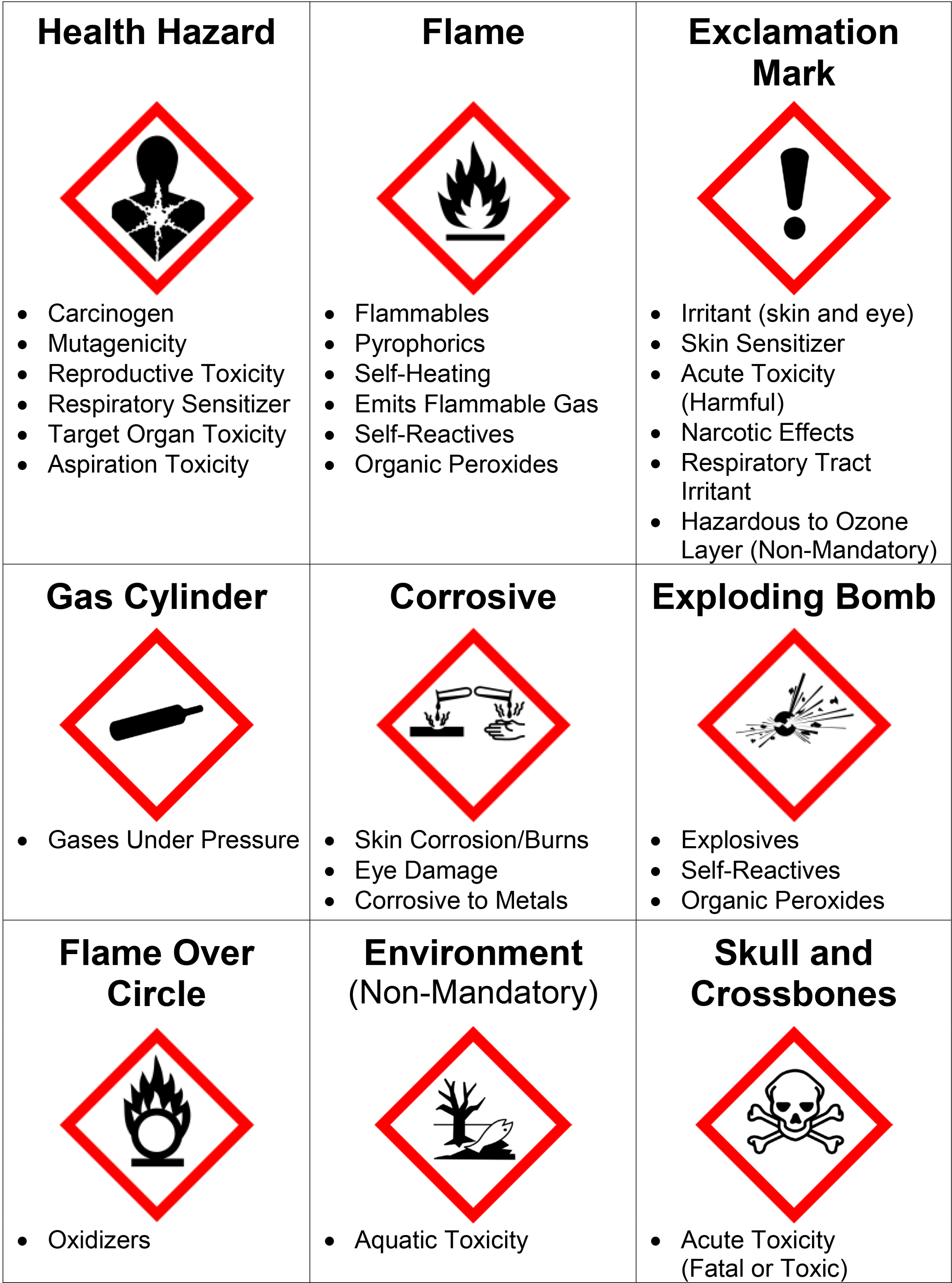 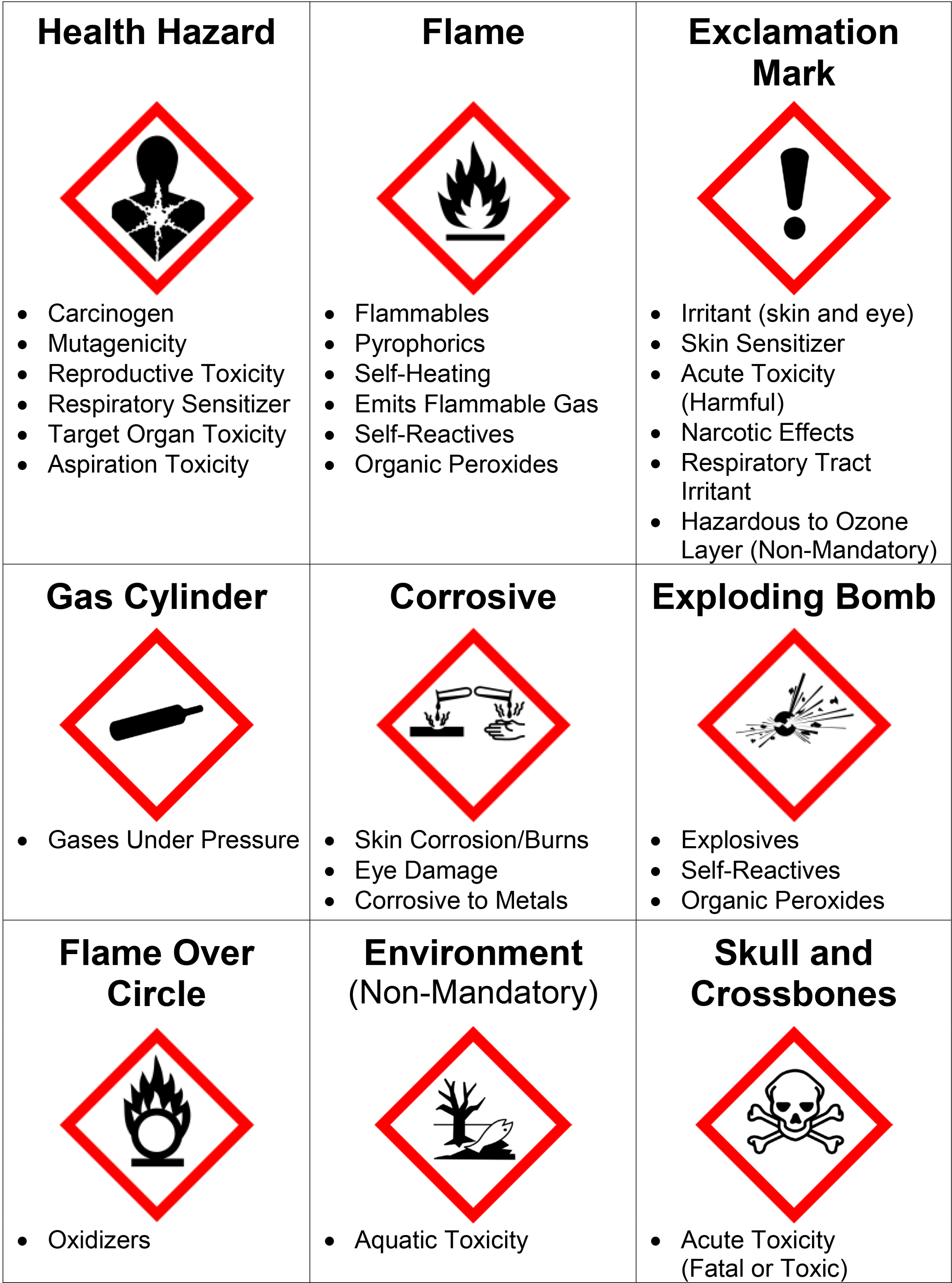 Product name or identifier (Identify hazardous ingredients, where appropriate)Signal word (Danger or Warning): used to indicate the relative level of severity of hazard and alert the reader to a potential hazard on the label.Hazard Statement: a statement assigned to a hazard class and category that describes the nature of the hazard(s) of a chemical including degree of hazard.Precautionary Information: phrase that describes recommended measures to be taken to minimize or prevent adverse effects resulting from exposure to a hazardous chemical, or improper storage or handling.Pictogram: a symbol that is intended to convey specific information about the hazards of a chemical. A Table containing examples of pictograms used is below:Manufacturer Identification: All hazardous chemical solutions of 1% (or acutely toxic and/or toxic by virtue of use >0.1%) or greater must bear the same hazard warning label as the concentrated chemical(s).All secondary containers must be labeled as described in steps 1 through 6 above, or with product name and general hazard labeling consisting of pictograms and/or words. In conjunction with the other information available to employees under the hazard communication program, this will provide employees with the sufficient information regarding the physical and health hazards of the chemical or chemical mixture.Nation Fire Protection Agency (NFPA) fire diamond or Hazardous Material Information System (HMIS) information can still be used on workplace label. However, it must be consistent with the manufacturer’s label, e.g. no conflicting hazard warnings or pictograms.While the hazard category number does not appear on the label. Consider: GHS 1 – Highest hazard, 4 – Lowest hazard and NFPA/HMIS 1 – Slight hazard, 4 – Severe hazard.Labeling of the chemicals and the work area where carcinogenic risk is significant is mandatory. The recommended precautionary label should include the following warning:CAUTION: CANCER SUSPECT AGENTNOTE: If chemical containers are too small to accommodate labels, or if chemicals are in vessels, instruments, or pass through tubing, plumbing or other enclosures, creative methods can be employed (color coded charts, batch labeling, numerical codes) to identify the contents. Training provided under this plan shall include recognition and understanding of any alternative labeling method.SIGNS AND LABELSSign Types Prominent signs and labels of the following types should be posted:Telephone numbers of emergency personnel, supervisors, and laboratory workers.Location of Emergency exits and fire devices (pull boxes, fire extinguishers).Warnings at areas where unusual hazards exist such as carcinogens, radioactive materials, x-ray equipment, hot surfaces, etc.Flammable Storage RefrigeratorsIf category 1 or 2 flammable liquids are stored under refrigeration (i.e. for analytical purposes), the refrigerators must be approved and labeled to store flammable materials.HAZARDOUS CHEMICAL WASTE DISPOSALSewer DisposalIt is the policy of VAPORHCS to not dispose of chemicals down the drain. However, there are some exceptions, but they must be approved by the SRS, the CHO, the RSO, and/or the Industrial Hygienist.SPECIAL NOTE: A chemical solution should never be diluted to below acceptable limits for disposal. These actions constitute treatment and require a special permit. Evaporation must not be used to remove chemicals as this is not an accepted method of disposal.Disposal through the sewer system must comply with all Federal, State, and local regulations. For more information on whether a chemical is a hazardous waste, please review the Waste Disposal Flowchart found in Appendix E.Contracted DisposalA contractor or contractors with valid EPA licensees to transport, store and/or dispose of hazardous wastes are employed to process hazardous wastes generated by the medical center.The GEMS Program Manager is responsible for maintaining a waste disposal program for hazardous wastes generated by the medical center as well as preserving all EPA manifests for materials processed by the contractors.Waste Collection ProceduresSafety Office personnel collect chemical wastes for disposal every week. Chemical waste collection can be arranged for specific times and dates by contacting, x51726 or x55241. To determine if your waste is hazardous, use the Waste Disposal Flowchart found in Appendix E as a guideline. Contact the GEMS Program Manager or Industrial Hygienist for further inquiries.Chemical wastes that are turned in for disposal must meet the following conditions:Containers must be compatible with and appropriate for the waste (i.e. non-porous for liquids or foil-wrapped or opaque for photo-reactive materials). The containers do not need to be entirely full, but large containers holding miniscule volumes of material will not be taken.Chemicals may not be stored in centrifuge tubes, plastic bags, or in cracked or leaking containers.Containers must be tightly sealed with a closure that is unlikely to break or become dislodged during collection. Containers sealed with paraffin paper, cork or rubber stoppers, etc. will not be taken.Containers must be labeled as “hazardous waste” and must list all hazardous contents and percentages, stating the primary hazard (i.e. flammable, toxic, corrosive, or reactive). An accumulation start date is not needed, as the waste accumulation time begins when the waste is taken for disposal.If chemical components or hazards are not clear, an SDS sheet may be requested for further clarification.Staff shall try to avoid mixing biological, chemical, and radiological waste streams. If this is unavoidable, the waste shall be identified, as such, through appropriate labeling.X-ray films must not be disposed of in the trash. A recycling receptacle has been provided in the dark rooms for all films.Toxic Use Reduction/Hazardous Waste ReductionThe VA is committed to reducing the volume of hazardous wastes through chemical sharing, source reduction (toxic use reduction), recycling, and reclamation.The VAPORHCS Research Service actively participates in this program to minimize employee toxic exposures, minimize potentially harmful impacts to the environment, and reduce costs. Among other activities, researchers should:Substitute toxic chemicals with those less toxic.Recycle paper, batteries, plastic, glass, cardboard, and metal.Reduce generation of biohazardous waste.Only order what the lab will use.Routinely conduct chemical clean outs.Use the SDS database to trade and share chemicals between labs.CLASSES OF HAZARDOUS LABORATORY CHEMICALS AND SUBSTANCESGasesGases Under Pressure – Gases contained in a receptacle at a pressure of 200 kilopascal (kPa) or more, or which are liquefied or refrigerated.Compressed gas – packaged under pressure, entirely gaseous at -50°C (-58°F) with a critical temperature < or = -50°C.Liquefied gas – packaged under pressure and partially liquid > -50°C. High pressure has critical temperature between -50°C and 65°C (149°F) and low pressure has critical temperature above 65°C.Refrigerated Liquefied gas – made partially liquid due to low temperature.Dissolved gas – under pressure and dissolved in a liquid solvent.Oxidizing gases – any gas or gas mixture which may, generally by providing oxygen, cause or contribute to the combustion of other material more than air does.Each PI shall determine that compressed gas cylinders under their control are in a safe condition to the extent that this can be determined by visual inspection.Cylinders must be secured in a rack in an upright position at both the top and bottom.Valve safety covers should be left on when not in use or until pressure regulators are attached.Containers must be labeled clearly with name of contents and hazards.Hand trucks or dollies with securing device installed must be used when moving cylinders.The use of oil, grease, or lubricants on valves is prohibited due to the potential fire risk, especially on oxygen cylinders.Repair of damaged cylinders and/or forcing of frozen cylinder valves should not be attempted. Valves and regulators for specific gases shall not be exchanged with those used on other gas cylinders.Cylinders should be stored and used with consideration given to their compatibility with other substances.The number of reserve cylinders within general laboratory work areas shall not exceed one week’s working supply.Transfer of all other gases from one cylinder to another within the laboratory shall be prohibited.The aggregate accumulation of cylinders at any one working station shall not exceed one extra cylinder for each cylinder actually connected for use.Flammable gases/chemically unstable gases – A gas having a flammable range with air at 20°C (68°F) and a standard pressure of 101.3 kPa. A flammable gas that is able to react explosively even in the absence of air or oxygen is a chemically unstable gas.Flammable and non-flammable aerosols – Non-refillable receptacles made of metal, glass, or plastic containing a gas, compressed, liquefied, or dissolved under pressure, with or without a liquid, paste, or powder and fitted with a self-closing release device allowing the contents to be ejected as solid or liquid particles in suspension in a gas, as a foam, paste, or powder in a liquid or gaseous state.Flammable gases/aerosols and chemically unstable gases must only be used under controlled circumstances and away from any potential sources of ignition (i.e. flammable, combustible, or reactive chemicals).Flammable gases and chemically unstable gases must be segregated from oxygen cylinders unless connected via a manifold.No more than two cylinders should be manifold together; however, several instruments or outlets are permitted for a single cylinder.When more than one cylinder of a highly flammable gas is to be used in one room, specific approval by the CHO must be obtained.Valves on all flammable gas cylinders or gas utility feeds shall be shut off when the unit is unattended.Flammable Liquids/SolidsFlammable Liquids – liquid with a flashpoint not more than 93°C (199.4°F).Flammable Solids – Solid which is readily combustible or may cause or contribute to fire through friction.Flammable liquids and solids should be stored in an approved flammable cabinet when not in use.OxidizersOxidizing Liquids – Liquid substance or mixture which, while in itself not necessarily combustible, may, generally by yielding oxygen, contribute to the combustion of other material.Oxidizing Solids – Solid substance or mixture which, while in itself not necessarily combustible, may, generally by yielding oxygen, contribute to the combustion of other material.Oxidizing liquids and solids should be stored away from flammable materials.Organic PeroxidesLiquid or solid organic substances which contain the bivalent –O–O– structure and maybe be considered derivatives of hydrogen peroxide, where one or both of the hydrogen atoms have been replaced by organic radicals. The term also includes organic peroxide formulations (mixtures). Organic peroxides are thermally unstable substances or mixture, which may undergo exothermic self-accelerating decomposition. In addition, they can have one or more of the following properties:Be liable to explosive decompositionBurn rapidlyBe sensitive to impact or frictionReact dangerously with other substances(see section titled Peroxide-forming Compounds for storage, handling, and other information)Corrosive to Metals A substance or mixture which is corrosive to metals through chemical action.Acute Toxicity Adverse effects occurring following oral or dermal administration of a single dose of a substance or a mixture, or multiple doses given within 24 hours, or an inhalation exposure of 4 hours.Specific Target Organ Toxicity (STOT)STOT Single Exposure – nonlethal target organ toxicity arising from a single exposure to a substance or mixture.STOT Repeated Exposure – target organ toxicity arising from a repeated exposure to a substance or mixture. All significant health effects that can impair function, reversible and irreversible, immediate and/or delayed are included.Aspiration Toxicity Includes severe acute effects such as chemical pneumonia, varying degrees of pulmonary injury or death following aspiration.Laboratory Procedures Involving RadioactivityLab coats or other protective clothing are to be worn at all times in areas when radioactive materials are utilized. Thermo-Luminescent Dosimeters are to be worn when working with sources of radiation, as determined by the Radiation Safety Officer (RSO).Disposable gloves must be worn at all times when using radioactivity.In the event of a spill, hands, clothing, and shoes must be monitored for contamination before leaving the immediate vicinity. Radioactive Spills (or suspected spills) of radioactive material are to be reported to the RSO immediately. Emergency instructions are posted in all areas where radioactive materials are used, usually on hoods. The person(s) responsible for the spill are responsible for cleaning it up. The RSO will provide guidance, assistance (as necessary), and will ensure that documentation and cleanup is complete.Non-porous absorbent lab mats or trays are to be used on all work benches, and other work surfaces where radioactive materials are handled. These mats will be replaced in those areas that are used regularly, or if they become contaminated.Solid and liquid radioactive waste must be disposed of as instructed by the RSO. This is to include a visible radioactive symbol with the isotope, and date of activity recorded to ensure housekeeping does not take radioactive waste. Radioactive solutions must be confined in covered containers or shielded containers plainly identified and labeled with the name of the radionuclide, date and activity, and other information as needed.The amount of radioisotopes stored at any one time in any laboratory must not exceed the possession limit for the authorized user.The weekly or monthly wipe test, as determined by the RSO, will be done by laboratory personnel to monitor radioactive material in the area.A permanent record of the survey results will be kept by the laboratory and reviewed periodically by the RSO.Personnel are to monitor themselves and their work area with an appropriate meter after finishing an operation or when leaving the area.Acids and BasesSkin irritation – production of reversible damage to the skin.Skin corrosion – production of irreversible damage to the skin; visible necrosis through the epidermis and into the dermis.Eye irritation – production of changes in the eye following the application of test substances, which are fully reversible within 21 days of application.Serious eye damage – production of tissue damage in the eye, or serious physical decay of vision, which is not fully reversible within 21 days of application.The primary routes of entry for corrosive materials are the skin and the eyes.Lab coats, gloves, and eye protection should be worn, as recommended on the SDS, when handling highly corrosive materials. If not working under a fume hood, eye protection, including splash proof chemical goggles and face shield shall be worn.Care should be taken so that vapor is not inhaled. Whenever the possibility of exposure to vapors or splashing exists, chemicals shall be handled in the fume hood. Ensure proper working and accessible eyewash is present before working with acids and bases.Dilution: Always add acid to water. Allow acid to run down the side of the container and mix slowly by gentle rotation. Avoid overheating.SolventsThe primary routes of entry for solvents are through inhalation and skin absorption.Toxic effects of some solvents (plus flammable properties) must be considered. All solvents should be handled in a fume hood.Appropriate eye protection (i.e. goggles, face shield) must be worn.Special procedures may be required for certain extremely hazardous chemicals and wastes (i.e. phenol, osmium tetroxide, benzene, and formaldehyde). See Appendix G, Guidance for Creating a Chemical-Specific Safety Protocol for assistance.CarcinogensOSHA has several categories of carcinogens that all employees should be aware of, these include:Germ Cell Mutagenicity: that may cause mutations in germ cells of humans that can be transmitted to the progeny.Carcinogenicity: A substance or mixture of substances which induces cancer or increases its incidence.Carcinogens are chemical substances that may cause malignant tumors in test animals under severe, prolonged, or combined conditions.Use of protective apparel is required. On leaving a designated area, remove protective apparel and thoroughly wash hands and skin surfaces.Appropriate clothing may include Tyvek suits, laboratory coats, aprons, dust masks or respirators, and gloves. Clothing and equipment should be laundered or discarded after each use or contact.Appropriate eye protection devices should be available and used in the work area. Such devices may include close-fitting goggles.Personnel should wash hands and forearms after the completion of any procedures in which a chemical carcinogen has been used. All work, including transfers, should be performed in controlled areas or restricted access, such as hoods, glove boxes, or portions of a laboratory specifically designated for the purpose.Access to chemical carcinogens should be limited to knowledgeable individuals. The work area should be designed to preclude casual contact by others.Work surfaces should be covered by dry absorbent plastic-backed paper that should be disposed of in the regular trash, unless soiled, after each procedure. If soiled, please contact Safety for chemical pick up. Alternatively, the work surface should be constructed of impervious material and thoroughly decontaminated after each procedure.Working quantities should be maintained at a minimum. In all cases where known carcinogens are in use, serious attempts should be made to change the procedures, substituting chemicals with less inherent hazard.Reactive and Explosive SubstancesSelf-Reactive substances or mixtures are thermally unstable liquid or solid substances or mixtures liable to undergo a strongly exothermic decomposition even without participation of oxygen.A self-reactive substance or mixture is regarded as possessing explosive properties when in laboratory testing the formulation is liable to detonate, to deflagrate rapidly or to show a violent effect when heated under confinement.Pyrophoric liquids/substances (e.g. phosphorous) are liable to ignite within five minutes of contacting air.Substances or mixtures which, in contact with water, are liable to become spontaneously flammable or give off flammable gases in dangerous quantities (e.g. sodium and metal hydrides).Self-heating substances and mixtures which, by reaction with air and without energy supply, is liable to self-heat; this substance or mixture differs from a pyrophoric substance in that it will ignite only when in large amounts (kilograms) and after long periods of time (hours or days).Explosive substances are capable by chemical reaction of producing gas at such a temperature and pressure and at such a speed as to cause damage to the surroundings.Pyrotechnic substances are included even if they do not evolve gases. Pyrotechnic substances are designed to produce an effect by heat, light, sounds, gas or smoke or a combination of these as the result of non-detonative self-sustaining exothermic reactions.Store and handle all reactive substances under the conditions that preclude such reactions (i.e., age, light, heat, sparks, moisture, air, incompatible substances). Refer and adhere to guidelines found on warning labels on the container, SDS sheets and to the compatibility charts (Appendix A).Reproductive ToxicityReproductive Toxicity includes adverse effects on sexual function and fertility in adult males and females, as well as developmental toxicity in the offspring.Many substances pose harm to the reproductive system. Lead for example is a reproductive hazard that in high concentrations may cause sterility to both men and women. Employees should consult SDSs for information regarding non-specific male and female reproductive health hazards. The SDS search website is: https://www.3eonline.com/EeeOnlinePortal/DesktopDefault.aspx?id=SJb5nHCkZuQQR2Rwk0jVdBoff39rQLo2HlFn%2Bw3FoVl9%2BmK7i6KSTNh5b/EdpPq1All employees of childbearing age should take note of substances with specific reproductive effects and use stringent precautions for when handling (PPE, fume hoods). Decontaminate all surfaces that have had contact with these substances. Follow scrupulous procedures for removal of contaminated PPE to avoid recontamination. Conduct frequent hand washing in between procedures and prior to leaving the lab.Women should be aware of the risk posed by working around chemicals during pregnancy and should be extremely careful to minimize exposure to all harmful substances. While there is no reproductive policy regarding chemical exposure, nothing precludes pregnant employees from discussing, with their supervisors, work alternatives or additional protections that minimize excessive chemical exposure.Allergens or SensitizersA respiratory sensitizer is a substance that will induce hypersensitivity of the airways following inhalation of the substance.A skin sensitizer is a substance that will induce an allergic response following skin contact.There are many substances (e.g., nickel, toluene diisocyanate, fungi, animal dander, and latex) that may result in mildly or severely adverse allergic reactions including rash, blistering, and bronchial constriction. Consult SDS sheets and/or labels to identify these chemicals and avoid contact and inhalation exposure. Employee Health can also provide more information on health effects information of these substances.Chemotherapy AgentsThe use of these agents, also known by the terms “cytotoxic” and “antineoplastic” agents, shall follow the policies and procedures outlined in the United States Pharmacopeia General Chapter 800 (USP 800). Contact the Industrial Hygienist for more information.Biological AgentsThere are numerous procedures involving the use of substances, biological in nature, which do not fall under the scope of the chemical hygiene plan. There are separate policies and procedures which address some of these exposures. These include Mycobacterium tuberculosis, HIV, hepatitis, and other infectious agents.Consult the Infection Control Manual or the Research Biosafety Manual. Additionally, the CDC’s publication “Biosafety in Microbiological and Biomedical Laboratories” (BMBL) further outlines necessary working procedures to follow when working in containment facilities.HEPA filters or overflow flasks must be attached on vacuum flasks to prevent lines from contamination.Particularly Hazardous AgentsSpecial procedures may be required for certain extremely hazardous chemicals and wastes (i.e. phenol, osmium tetroxide, benzene, and formaldehyde). Appendix G, Guidance for Creating a Chemical-Specific Safety Protocol is a helpful tool.SAFETY DATA SHEETS (SDS)SDSs are found using the CEOSH 3E database or by contacting the specific manufacturer of the hazardous product/chemical. The SDS search website is: https://www.3eonline.com/EeeOnlinePortal/DesktopDefault.aspx?id=SJb5nHCkZuQQR2Rwk0jVdBoff39rQLo2HlFn%2Bw3FoVl9%2BmK7i6KSTNh5b/EdpPq1The Hazard Communication Standard (HCS) requires chemical manufacturers, distributors, or importers to provide Safety Data Sheets (SDSs) to communicate the hazards of hazardous chemical products. As of June 1, 2015, the HCS has required new SDSs to be in a uniform format and to include the section numbers, the headings, and associated information under the headings below:Identification – product identifier used on label; recommended and restriction of use, manufacturer address, emergency phone number.Hazard(s) Identification – classification of chemical, signal word, hazard statement, pictogram and precautionary statement.Composition Information – chemical name, common name, synonyms, CAS number, impurities and stabilizing agents used. Mixtures: concentration in exact percentage.First-aid Measures – Necessary measures subdivided according to the different routes of exposure i.e. inhalation, skin and eye contact, ingestion.Fire-fighting Measures – Suitable extinguishing media, protective equipment.Accidental Release Measures – Personal precautions, protective equipment, and emergency procedures. Methods and materials for containment and clean-up.Handling and Storage – Safe handling, storage, and incompatibilities.Exposure Control and Personal Protection – OSHA-Permissible Exposure Limits (PEL), ACGIH- Threshold Limit Value (TLV), engineering controls, PPE.Physical and Chemical Properties – Appearance, odor, odor threshold, pH, melting/freezing point, flammability, vapor pressure.Stability and Reactivity – Possibility of hazardous reactions, conditions to avoid (static discharge, shock, vibration), incompatible materials.Toxicological Information – Health effects, routes of exposure, symptoms related to the physical, chemical, and toxicological characteristics. Delayed and immediate effects and chronic effects from long term exposure.Ecological Information – (Non-Mandatory) Eco Toxicity, bio accumulative potential, hazard to ozone.Disposal Considerations – (Non-Mandatory) Method of disposal, can include packing.Transportation Information – (Non-Mandatory) Special precautions user needs to be aware of or comply with in connection to transport or conveyance outside of premises.Regulatory Information – (Non-Mandatory) Safety, health, and environmental regulations specific for the product in question.Other Information – Date of preparation or last change to SDS.SPILLS AND ACCIDENTSChemical Spills – Releases of hazardous chemicals are specifically addressed in the R&D Service Emergency Preparedness Plan and the Medical Center’s Hospital Emergency Response Plan, Appendix 2, the Chemical Spill Prevention and Response Contingency Plan. It is the policy of this Medical Center for the general staff to only respond to incidental spills. Spills of significant magnitude will require outside emergency responders. The following provisions apply to all spills regardless of magnitude:All spills must be reported to the Energy Center by dialing *20.Spill control kits are available in various locations in the hallways and designated rooms marked with signage in all research areas. Refer to Appendix F for a list of Spill Kit locations.To replenish a spill kit or to restore a missing a spill kit, contact GEMS at extension 51726 or IH at 54765. Provided upon request, the CHO, Industrial Hygienist and/or RSO will train laboratory personnel in proper use of any spill kit. R. I. N. S. E. ProcedureBiological SpillsThoroughly wash any parts of the body exposed.Lab Personnel in the area should clean up spill and dispose of spill contents in the biohazard container, as appropriate PPE should already be donned.Call the work order desk at x56332 during business hours or the energy center at x56300 after hours to request a final clean up by the housekeeping staff after the hazard has been removed.If exposure occurs from a biological spill, report to Employee Health immediately during regular business hours or to the VA Emergency Department after hours.Radioactive SpillsRadioactive Spills (or suspected spills) of radioactive material are to be reported to the RSO immediately. Emergency instructions are posted in all areas where radioactive materials are used, usually on hoods. The person(s) responsible for the spill are responsible for cleaning it up. The RSO will provide guidance, assistance (as necessary), and will ensure that documentation and cleanup is complete.Spill EvaluationAll significant spills will be carefully evaluated by the CHO. All spill assessments will be reported to the Medical Center Safety & Risk Management Committee (SRMC) and the SRS for follow-up action.The results and conclusions of the assessment should be discussed with all affected personnel to prevent further incidents.PROTECTIVE APPAREL AND EQUIPMENTGeneral GuidelinesPersonal Protective Equipment (PPE) includes gloves, goggles, face shields, lab coat, fluid impervious gowns, hearing protection (when applicable), and masks & respirators. Although the use of such equipment is generally the least desirable way to control workplace hazards because it places the burden of protection on the worker, the equipment must be available for situations when an unexpected exposure to chemical substances, physical agents, or biological materials could have serious consequences.Prior to the purchase or use of any personal protective equipment, the CHO, the Industrial Hygienist or the Safety Officer should be consulted to determine whether the equipment is acceptable. Supervisors, with assistance from the CHO, the Industrial Hygienist, and the Safety Officer, shall train staff on making sound decisions with respect to the use of appropriate PPE.Types of Personal Protection EquipmentEye wearChemical splash goggles should be used when pouring or aerosolizing any hazardous chemicals or hazardous waste, as they provide the best protection against splashes and sprays. Goggles are intended to shield the eyes against liquid or chemical splash, irritating mists, vapors and fumes.Face shields are secondary protectors intended to protect the entire face against exposure to chemical hazards. Face shields MUST be worn with chemical splash goggles; they are not intended as stand-alone protection for the eyes.Protective eyewear must be utilized while working with lasers. Determine the maximum power density, or intensity, lasers produce when workers are exposed to lasers beams. Based on this knowledge, select lenses that protect against the maximum intensity.Protective eyewear must be available in all areas where hazardous substances are utilized.Protective eyewear should be easy to clean and disinfect.For those employees who wear glasses, goggles must fit over the glasses. Straps must be adjusted to ensure that goggles fit securely on the face.GlovesEmployees are required to wear protective gloves appropriate for the chemical substance or patient specimens that are being handled.Acid resistant gloves will be used in all areas utilizing acids.Latex gloves are not recommended for use with chemicals as they do not provide the best protection and can create allergy issues. Nitrile gloves are recommended for use with chemicals.If employees are unsure of what glove to use with a given chemical, they may consult the SDS for the product they are using, contact the IH, or look at a chemical resistance guide. For general reference, a few useful links are listed below: https://research.columbia.edu/sites/default/files/content/EHS/Lab%20Safety/Ansell_7thEditionChemicalResistanceGuide.pdfhttps://eta-safety.lbl.gov/sites/all/files/VWR%20Chemical%20Resistance%20Gloves%20Chart.pdfhttps://www.augusta.edu/services/ehs/chemsafe/PDF%20files/gloveselechart.pdfOther Personal Protective EquipmentLab Coats should be worn in the lab when working with chemical and biological to protect the skin and clothing from splatter and spills.Disposable jumpsuits (if there is a need to completely cover clothing) are available.RespiratorsRespirators are required under the following circumstances:Whenever there is a documented exposure to personnel of a substance in excess of OSHA’s Permissible Exposure Limit (PEL) and/or Short-Term Exposure Limit (STEL), or ACGIH’s Threshold Limit Value (TLV) and/or Ceiling (C) limit, and feasible engineering controls are not available.When mandated by other OSHA standards or guidelines (i.e., OSHA/CDC TB Guidelines, Asbestos, Lead, etc.) to protect the health of employees.Respirators that are required may be worn if:Employee has completed a medical evaluation through Employee Health.Employee has been fit tested for the approved respirator. A fit test must occur annually.Employee has completed mandatory training on use, care and maintenance of a respirator, which is given at the time employee is fit tested.Respirators must bear a NIOSH TC approval number, and be selected based on the nature ofthe hazard, as per OSHA’s Respiratory Protection Standard, 29 CFR 1910.134.Voluntary use of respirators is permitted under certain circumstances but must be approved prior to use by the facility Safety Specialist, x55241. ENVIRONMENTAL MONITORINGMonitoring CriteriaThe Industrial Hygienist is responsible for coordinating air monitoring to minimize exposure to potentially hazardous materials regulated by the Occupational Safety & Health Administration (OSHA) or other consensus guidelines (i.e. American Conference of Governmental Hygienists - ACGIH). Whenever there is a conflict between various regulating limits, the most stringent limit will be used for compliance.All exposed sampling media will be sent to an AIHA accredited laboratory for analysis.The Industrial Hygienist will forward copies of the results of all monitoring for review to the Deputy ACOS/R&D, the CHO, and the appropriate PI.In the event of overexposure, the employee must be notified in writing within 15 days of results of sampling.All detectable results must be shared with the employee affected and Employee Health.Abatement plans shall be implemented for any results that exceed the permissible exposure limit, to reduce exposures to acceptable levels.Where the action level (or in the absence of an action level, the permissible exposure limit) is routinely exceeded for a regulated substance with exposure monitoring, the employee will be monitored on a semi-annual basis and, if positive, on a quarterly basis thereafter.Potential hazards will be identified during semi-annual lab audits or other periodic assessments.Employee Record AccessPersonnel have a right to review their chemical exposure records and medical records under OSHA 29 CFR 1910.1020 Access to Records. In order to view medical records, which may include exposure records for certain employees, they should submit their request to Employee Health through the Release of Information Office. If an employee is found to be exposed in excess of acceptable limits, the location and/or process will be identified by notices and employees must wear respirators until such time that feasible engineering or administrative controls reduce the exposure to acceptable limits. Employees may be required to undergo medical surveillance, depending upon the nature of the exposure.RECORDKEEPINGAccident Reporting – In the event of an accident, a copy of the appropriate accident reporting forms should be submitted in ASSISTS by the Principal Investigator or immediate supervisor of the injured employee.Medical Recordkeeping – Medical records will be retained in accordance with the requirements of State and Federal regulations.Chemical InventoryIn the event of an accident, a copy of the appropriate accident reporting forms should be submitted in ASSISTS by the Principal Investigator or immediate supervisor of the injured employee.Chemical Inventories must be updated continuously, and each hazardous chemical listed must have a corresponding SDS that is readily accessible to affected employees.Training Records - All safety and health training performed shall be tracked and documented.EMPLOYEE INFORMATION AND TRAININGThe Chemical Hygiene Plan shall be readily available to all employees and students. A copy of the plan shall be made available for each laboratory section. All staff shall receive annual training and orientation on the plan and shall make time to review the contents. This review shall be documented.Personnel will receive documented annual training or information related to:Blood borne pathogen control guidelines.Emergency preparedness plan and procedures.General laboratory safety.Chemical hazard awareness.Fire safety.More specific training may also be provided depending upon the needs and requirements. Examples include training in the use and care of respirators, chemical specific hazard awareness and process or equipment safetyEMERGENCY SHOWER AND EYEWASH EQUIPMENTIt is the responsibility of employees to perform weekly testing/inspection of all plumbed emergency eyewash equipment in their work areas (Emergency shower equipment is tested monthly by staff from Facilities Maintenance Service). Inspection procedures for weekly testing include:Actuation of mechanism; does the water flow with sufficient force to push the caps off the eyewash but not so much that water sprays across the room?Does the water flow evenly from both eyewash nozzles? Does the pattern from the nozzle head have a minimum diameter sufficient to drench all parts of a user’s eyes?Ensuring duration of the flush is adequate to flush the line back to the first active service connection.Supply line must be cleared of sediment and microbial contamination due to sitting water; and there must be adequate water supply at the head of the unit.Documenting the performance of emergency equipment. Records are to be kept at or near the device and may be in the form of a tag or label attached to the eyewash or shower, or on an inspection check sheet that is easily located. Labs must be able to demonstrate consistent compliance by:Keeping previous eyewash tags or check sheets near the current tag or check sheet so that all are available for inspection. Retaining eyewash tags or check sheets for at least several consecutive months (ideally one year).The location of emergency equipment must be identified with a highly visible sign.Occasionally emergency eyewashes or showers may be located in supply rooms or other areas where daily tasks do not create a hazard. Units in these locations may be tagged “out of service” until needed and their testing requirements suspended.Eyewashes and showers shall not be blocked or made inaccessible.Emergency drench-type showers – Emergency drench-type showers are on a periodic preventive maintenance schedule and shall be checked monthly by Engineering Service.If there is a need to repair a work area emergency eyewash or shower equipment:Notify the research office at x55125.Place a sign conspicuously in or on the unit stating that it is out of order.Contact Industrial Hygiene or the Safety office to request a temporary eyewash bottle.x54765 or x54766 for industrial hygienex51338 for Occupational Safety ServiceHOUSEKEEPING, MAINTENANCE, AND INSPECTIONSHousekeepingEnvironmental Management Service is responsible for routinely cleaning all floors within the Research areas.All laboratory personnel are responsible for daily cleaning of all bench tops and other work areas such as fume hoods and laminar flow hoods.All bench tops within the laboratories should be routinely disinfected with a germicide approved by the CHO.MaintenanceThe Biomedical Engineering Section, Engineering Service, will provide routine maintenance of the laboratory equipment.All laminar flow hoods (Biological Safety Cabinets) will be inspected, cleaned, and certified by a certified contractor on a yearly basis. Staff shall not use hoods lacking certification or where certification has expired. Any deficient hoods should be reported to the research office x55125.Chemical fume hoods will be inspected annually for adequate airflow across the face (80-120 fpm). Necessary maintenance will be performed by Engineering Service. If there are indications of hood failure, either by manometer readings or through other clues of inadequate airflow, immediately contact the research office at x 55125.Chemical fume hoods should have hood indicators on them, such as Kim wipes or caution tape cut into strips to help determine if the hood is flowing adequately.When working in the hood, keep the sash at 18” to prevent exposure and contamination. When the hood is not in use, please close the sash completely.Fire extinguishers – The Facilities Maintenance Service (FMS) Office shall inspect all fire extinguishers on a monthly basis.PassagewaysStairwells and hallways should not be used as storage areas.Access to emergency exits, emergency equipment, and utilities controls should never be blocked.Emergency exit routes should be posted.Corridors shall be maintained clear and unobstructed at all times.ACCIDENTAL EXPOSURES/MEDICAL SURVEILLANCE PROGRAMRoutine SurveillanceNOTE: All employees must be registered with the VA Employee Health.All employees that work with hazardous chemicals shall be provided an opportunity to receive medical attention, including any follow-up examinations when Employee Health determines to be necessary including:1910.1450 (g)(1)(ii): Where exposure monitoring reveals an exposure level routinely above the action level (or in the absence of an action level the permissible exposure limit (PEL) for OSHA regulated substance for which there are exposure monitoring and medical surveillance requirements, medical surveillance shall be established for the affected employee as prescribed by the particular standard.1910.1450 (g)(1)(iii): Whenever an event takes place in the work area such as a spill, leak, explosion or other occurrence resulting in the likelihood of a hazardous exposure, the affected employee shall be provided an opportunity for a medical consultation. Such consultation shall be for the purpose of determining the need for a medical examination.1910.1450 (g)(2): All medical examinations and consultations shall be performed by or under the direct supervision of a licensed physician and shall be provided without cost to the employee, without loss of pay and at a reasonable time and place.The Employee Health Section administers the medical surveillance program, as outlined by OSHA regulations, for all VA employees who handle or are exposed to hazardous materials.The following medical surveillance is provided on an as needed basis by Employee Health:Hazardous DrugsFormaldehydeHazardous noiseIonizing RadiationBlood-borne PathogensTBOther Hazardous Exposures as determined be the Industrial Hygienist.Under the provisions of 29 CFR 1910.20 “Access to Records”, employees have a right to review their medical records.Employee Compensation Operations & Management Portal (ECOMP)ECOMP applies to VA Staff and VA volunteers only. OHSU employees, OHSU volunteers, and Portland VA Research Foundation (PVARF) employees submit injury reports via their respective reporting protocols and procedures.The following injuries/illness are considered OSHA recordable incidents and must be entered into ECOMP (https://ecomp.dol.gov/). Any injury/illness that results in a loss of consciousness, days away from work, restricted work, or transfer to another job.Any work-related injury or illness requiring medical treatment beyond first aid.Any work-related diagnosed case of cancer, chronic irreversible diseases, fractured or cracked bones or teeth, and punctured eardrums.Any needlestick or sharps injury that is contaminated with another person’s blood or other potentially infectious material.Incident resulting in hearing loss.Work related TB diagnosis.Emergency First Aid ProceduresEyes:In the event of a chemical splash to the eyes, ask co-workers to help you wash the eyes thoroughly. Lift eyelids to avoid pooling of chemicals under eyelids. Flush with water for 15 minutes.Report to the Emergency Room immediately.Report accident to immediate supervisor and file the necessary accident reporting forms.Cuts, Punctures, and Needlesticks:If the injuries are clean cuts, punctures, and needle sticks, clean the affected area immediately with soap and water, then flood or soak the affected area in antiseptic fluid. Bandage to prevent infection. Consult Employee Health or the VA emergency department after hours.If the injuries are dirty cuts, punctures, or needle sticks, (e.g. those contaminated with patient blood or body fluids or bacterial agents) proceed as above as long as no object which caused the wound is left in the wound. Consult Employee Health or the VA emergency department after hours.If the object causing the injury is not easily removed, do not attempt to cleanse area. Doing so may cause further damage. Consult Employee Health immediately or the VA emergency department after hours.If the object which causes the injury is contaminated with patient’s specimens, identify thespecimen with the patient’s name for further evaluation and investigation. Consult Employee Health immediately or the VA emergency department after hours.Report all accidents of any degree to supervisor and consult Employee Health.Refer to the Medical Center’s Bloodborne Pathogen “Exposure Control Plan” found in the Infection Control Manual regarding exposure to these agents.Chemical Burns:NOTE: Always consult the chemical manufacturer’s SDS for emergency first aid procedures before working with any chemical. The SDS search website is: https://www.3eonline.com/EeeOnlinePortal/DesktopDefault.aspx?id=SJb5nHCkZuQQR2Rwk0jVdBoff39rQLo2HlFn%2Bw3FoVl9%2BmK7i6KSTNh5b/EdpPq1Corrosives can cause second- and third-degree burns. These chemicals include alkalis such as potassium hydroxide, common acids such as hydrochloric, sulfuric, and nitric acids, or oxidizers such as bleach.Chemicals should be diluted and washed off with copious amounts of water. Minor splashes and spills can be flooded in a sink. Larger splashes and spills require the use of the emergency drench-type shower. Enlist the help of co-workers. Some chemical powders should be brushed off the skin before flooding with water to avoid further skin and tissue damage.Report to the Emergency Room immediately.Injury Management ProgramReport all work-related injuries and/or illnesses to the supervisor, and complete necessary forms as outlined in the Injury Management Program Guide.SAFETY PROCEDURESNOTE: The following practices are those which are directed primarily towards prevention of physical injury rather than towards the prevention of toxic exposure. However, failure to take precautions against injury will often have the secondary effect of causing toxic exposure. Therefore, the following have been added to this CHP.Fire Safety Fire safety is specifically addressed in MCM 138-10: Occupational Health, Safety and Fire Protection Program. Fires of significant magnitude will require outside emergency responders. The following provisions apply to all fires regardless of the magnitude:General Fire SafetyBe aware of ignition sources (i.e. open flames, heating elements, and spark gaps).Do not use flammable liquids or gases in the presence of ignition sources.Flammable liquids give off vapors which may also ignite or explode. Be sure flammable liquids(other than small, “working” quantities) are properly stored in an approved flammable cabinet.Fire blankets are not available; rather the person should follow “stop, drop, and roll”procedures.Heat resistant gloves should be used to move or handle small burning objects, hot vessels, hot valves, or hot handles.Maintain an 18” ceiling clearance at all times to ensure that the sprinklers can operate properly.If a significant fire hazard exists:R. A. C. E.The red fire extinguishers located throughout the VAPORHCS are ABC and can be used on all types of fires. If a fire requires the use of a fire extinguisher, remember to:P. A. S. S.Electrical SafetyGroundingAll instruments must be grounded and periodically checked by the Biomedical Engineers and/or facility electricians.ShocksAll shocks of any magnitude must be reported to the Research Office immediately so that the equipment can be checked. Do not attempt to use an instrument that is causing shock. Small shock often precedes major shocks.RepairsRepairs on the electrical system by other than Engineering personnel are prohibited.Notify the Research Office of any malfunctioning equipment so assistance can be requested from appropriate Engineering personnel.Extension cord usageThree-to-two wire adapters (cheater plugs, multiple outlet plugs) and extension cords are prohibited from use on all equipment. Modifications to electrical distribution systems shall be accomplished in areas where their use seems to be indicated.Centrifuges All centrifuges should have interlocks which shut off the motor when the cover is removed. On older models without this protection, signs/labels should be attached to the equipment to instruct the user to refrain from lifting the cover until the rotor has stopped rotation.Cryogenic LiquidsAll cryogenic liquids (i.e. liquid nitrogen) and dry ice shall be handled using thermal insulated gloves, lab coat, goggles, and face shield to prevent frostbite and splash injuries. Cryogenic liquids shall be kept away from incompatible substances and stored in well ventilated areas.High Vacuum Apparatus Equipment that is handled under pressure should be shielded to protect against the risk of glass breakage or substance splattering due to implosion. In addition, backflow prevention devices must be placed on tubing.Heated Appliances All heated appliances (i.e. ovens, incubators, hot plates, Bunsen burners) shall be kept at a safe distance from flammable, combustible, or reactive materials. They should be monitored to ensure that the proper temperature is being maintained and that overheating is not occurring. Exposed hot surfaces shall be identified by a label or sign. HOT PLATES MUST NOT BE USED IN THE FUME HOOD WITH SOLVENTS OR OTHER FLAMMABLES.Autoclaves Autoclaves should only be operated by individuals trained in their safe use and operation.Non-Ionizing Radiation (NIR)Radiation in the form of ultraviolet light (UV), lasers, infrared radiation (IR), and others may be hazardous if safe practices and procedures are not followed.All NIR equipment shall be handled using the appropriate eyewear (specific to the respective wavelength).Never stare at UV lighting or flashes. Avoid contact with IR heating devices.Contact the RSO for appropriate laser safety guidelines.REFERENCESOccupational Safety and Health Administration (OSHA) 1910.1450 RESEARCH & DEVELOPMENT APPROVAL DATE: 8/31/2021NEXT REVIEW DATE: August 2021Appendix A: Incompatible ChemicalsAppendix B: Lab Close-out—Request for AuthorizationIn accordance with VHA Directive 1200.08 (Safety of Personnel and Security of Laboratories Involved in VA Research) and VHA Handbook 1058.01(Research Compliance Reporting Requirements), the PI or Laboratory Director must obtain authorization from the Subcommittee for Research Safety (SRS) and the Associate Chief of Staff for Research and Development (ACOS/R&D) prior to decommissioning of existing laboratory space, if that space requires identification and disposal of hazardous materials, infectious agents, or equipment. Decommissioning includes vacating the space, relocating to new VA lab space, converting to non-laboratory use, or otherwise modifying lab space. The request for authorization to begin decommissioning of laboratory space must be made at least two (2) months prior to vacating or modifying the space.Please fill out this request form and send to the SRS Coordinator at Research.Grants@va.gov. The ACOS/R&D will review this request and provide you with a signed copy. You will also receive a Laboratory Exit/Renovation/Decommissioning Checklist, which you will be responsible for completing before final decommissioning of the space can occur.Date of request:       Projected Date for Move/Decommissioning:      Requestor name:       Phone:      Lab room number(s):      Reason for Request: Vacating VA space permanently  Relocating to new VA lab space  Convert to non-lab space   Otherwise modifying (please explain):      Indicate Type(s) of Materials/Equipment Used/Stored in Lab:  Radioactive materials	  Biohazardous materials  Corrosives  Compressed or liquid gases Flammables/combustibles  Toxic chemicals, including carcinogens, mutagens, and teratogens ACOS/R&D Signature: 	Appendix C: Lab Close-Out ChecklistsThe checklists on the following three pages are designed to guide laboratory personnel safely through decommissioning procedures if laboratory operations are moved or discontinued. Please complete all sections, as applicable. Please also observe the following guidelines:Arrangements for removal of laboratory reagents and equipment take time. Please contact relevant parties (e.g., GEMS Manager, Biosafety Officer) 6-8 weeks in advance of vacating the space to let them know of your plans. See checklists for contact info.Use appropriate personal protective equipment when cleaning, during decontamination, when handling hazardous materials and when handling waste.Ensure that hazardous materials and their locations remain secure. Do not leave hazardous materials unattended or unsecured in hallways, loading areas, and vehicles.Be sure to clean and decontaminate areas outside the lab such as cold rooms, hallway freezers, and common storage areas. If these areas will no longer be used, removal all materials, including chemicals and biological agents.To assure others that appropriate cleaning and decontamination have been done, prepare a written clearance statement to attach to decontaminated equipment. A clearance statement should include a confirmation that the equipment has been cleaned, along with the date of decontamination and contact information for an individual who can answer questions about the decontamination process.When these checklists are complete and signed by relevant individuals (listed at the bottom of each checklist), please scan and submit the form to the Subcommittee for Research Safety (SRS) Coordinator at Research.Grants@va.gov. The SRS Chair will review the document and sign below. You will receive a copy of the signed checklist.SRS Chair Signature (signed after all checklists are complete): 	___________________________Section 1: Chemical Materials and Gases ChecklistContact GEMS at x51726 for assistance and final signature on this checklist. Lab room number(s):         Check here if no chemical materials are used/stored in this area and proceed to next checklist. There is no need to obtain a signature at the bottom of this page. Comments, if needed:       Completed By (name of PI/lab personnel):       Date:      Facility Safety Officer or GEMS Manager Signature: 	__________________Section 2: Biological Materials ChecklistContact VA Biosafety Officer at x52800 for assistance and final signature on this checklist.Lab room number(s):         Check here if no biological materials are used/stored in this area and proceed to next checklist. There is no need to obtain a signature at the bottom of this page. Comments, if needed:       Completed By (name of PI/lab personnel):       Date:      VA Biosafety Officer Signature: 	Section 3: Radioactive Materials ChecklistContact Radiation Safety Officer at x54483 for assistance and final signature on this checklist.Lab room number(s):         Check here if no radioactive materials are used/stored in this area. There is no need to obtain a signature at the bottom of this page.Comments, if needed:      Completed By (name of PI/lab personnel):       Date:      RSO Signature: 	Appendix D: SRS Annual and Semi-annual Inspection ChecklistAppendix E: Waste Disposal FlowchartAppendix F: Spill Kit Locations Throughout ResearchTo replenish a spill kit or to restore a missing a spill kit, contact GEMS at extension 51726 or IH at 54765. Appendix G: Guidance for Creating a Chemical-Specific Safety ProtocolThis document serves as reference for creating a Chemical-Specific Safety Protocol for a chemical. A good safety protocol should address all of the items in sections 1-9 below. Initial sources for chemical-specific information include, but are not limited to: 3EThe European Chemicals Agency (ECHA) websitePubChemSafety Data Sheets (SDS) from the manufacturerSave documentation with other electronic lab materials or print and place with other safety information for your lab. Please contact the Chemical Hygiene Officer, at x51726 or the Research Biosafety Officer, at x52800 with any questions.Laboratory and protocol descriptive informationChemical name with CAS# Principal InvestigatorDate - when protocol is finalized/updatedBuilding and room number(s) where chemical will be usedPotential hazards and risksList the hazard classes (e.g. carcinogenic, flammable) of the chemical. Describe specific health hazards associated with the chemical. Are particular groups at increased risk (e.g., individuals who are pregnant or wish to conceive)? Is this chemical a drug administered therapeutically to humans? If so, provide information on doses used in humans, as this can provide a comparison to your planned experimental doses.Are chemical-specific antidotes or first-aid treatments available? If so, describe.Describe the route of a potential exposure (e.g. inhalation, dermal, etc.) and when this is most likely to occur during your work with the chemical (e.g. inhalation of gases/vapors, while weighing and mixing, etc.). Consider “worst-case scenarios” when describing the hazards and risk associated with the chemical.Consider whether there are suitable substitutions for the described chemical that are less hazardous.Preparation and storage of stocks and working solutionsAt minimum, describe the following for the hazardous chemical:Quantity and form of purchased chemical: Describe physical form (e.g., powder) and quantity and/or concentration of the chemical, plus the manufacturer and catalog number, if known. If possible, purchase small quantities or dilute solutions to reduce the risk of exposure and to minimize waste. Consider safer container options (e.g. shatterproof glass, septum-top containers, etc.) when choosing your chemical to purchase.Preparation of any working stocks: State concentration of working stock(s) and rough estimate of quantity needed for individual experiments, as well as anticipated frequency of use. Describe where stock preparation will occur. Will you keep a balance in a chemical fume hood or prepare the stock in a biosafety cabinet? If this is not feasible, chemical can be weighed on an enclosed balance on the benchtop with proper respiratory protection. What PPE will be worn when you prepare your stocks? (You can refer to a separate PPE section within the protocol if this is more practical.)Storage and labeling: State where stocks and working solutions will be stored in the lab and list any chemical storage incompatibilities (often found on the SDS). State how the stocks will be labeled. At minimum, all chemical containers must be labeled with a chemical name (and concentration, if diluted) and hazard warnings. Chemicals that form peroxides or shock-sensitive crystals should be dated with both the “opened” date and “disposal” date (aka, “double-dated”).Administrative and Work Practice Controls: For each of your main tasks with the chemical, explain safe work practices such as special handling or equipment requirements (e.g., keeping containers closed, working away from open flames, or using a chemical fume hood for all steps). Also describe how the work surface and other items will be decontaminated after use. Personal Protective Equipment: Describe PPE requirements for each task involving the chemical.How often will PPE be changed? Are there specialized or very-specific PPE requirements (e.g. respirators, flame resistant lab coat, etc.) for safe use? Use of respirators (such as N95s) requires employee participation in the Respiratory Protection Program, which involves medical clearance, annual fit testing, and training. Respirators are masks designed to protect the wearer from specific airborne hazards and are different from surgical masks, which only protect the wearer from splashes and are primarily intended to protect others from infectious aerosols exhaled by the wearer. Please be clear about use of surgical masks versus respirators. Emergencies, Spill Procedures, and Exposures/Unintended ContactDescribe how employees should handle a chemical-specific emergency or chemical spill. Large spills of hazardous materials must be referred to the OSS spill response team by calling *20 from a hospital phone. Researchers may also contact the OSS spill response team for guidance on whether or not they can safely clean up a spill themselves. Note: Waste from cleaning up hazardous material spills (including contaminated PPE) must be treated as hazardous waste.Describe how employees should handle accidental exposure to the chemical(s):Stoppage of work and leaving the immediate area for inhalation hazard concerns. Removal of contaminated clothing and/or PPE. Flushing with emergency eyewashes and/or drench hoses for eye/skin contact.Changing contaminated gloves.Contacting Employee Health at 503-273-5165 x55165 for medical advice on occupational chemical exposures and/or filling out an eCOMP report.TransportationIf chemical must be moved from room to room, or between OHSU and the VA, describe how this will be done. Consider:Use of secondary containers.Traveling through low-traffic hallways.Use of maintenance elevators.WasteDescribe how chemical waste is stored and disposed. If the chemical is considered regulated waste, any unused or unwanted portion (and its container, unless the container is empty) must be disposed of as a hazardous waste in accordance with hospital policy. If you have specific questions about disposal, please contact the GEMS program at 503-220-8262 x51726. Training of PersonnelAll personnel are required to complete the online General Safety training through the Research labs. Furthermore, all personnel shall read and fully adhere to the protocol when handling the chemical. It is the PI’s responsibility to document that employees have been trained on the protocol.Phone ExtensionPager or Alternate NumberFire Emergency (Code Red)*20 or pull boxChemical Emergency*20Radiation Safety Officer54483Industrial Hygienist55241Facility Safety Officer31286After Hours-Energy Center56300Emergency Preparedness Manager56317503-209-6125Police (for disruptive/dangerous behavior-Code 5 /Code Grey)*21Cardiac Arrest/Unconsciousness (Code 99 / Code Blue)*22Research & Development ServiceExtensionAssociate Chief of Staff, R&DDavid Cohen, M.D.55125Deputy ACOS for R&DArchie Bouwer, Ph.D.55125Chair, Subcommittee on Research SafetySonemany Salinthone, Ph.D.54394Chemical Hygiene OfficerMatthew Walter, B.S.55241Medical CenterExtensionSafety OfficerJacob Weakley56330Emergency Preparedness ManagerMichael Patterson56317Industrial HygienistMatthew Walter55241Radiation Safety OfficerScott Finch, MHP54483Subcommittee on Research Safety (current)Subcommittee on Research Safety (current)Sonemany Salinthone, Ph.D.ChairCharles Meshul, Ph.D.Alternate ChairArchie Bouwer, Ph.D., ex officioDeputy ACOS/R&DScott Finch, MHPRadiation Safety OfficerMiranda Lim, M.D., Ph.D.Research ScientistMatthew Walter, B.S.Industrial Hygienist Ky Dehlinger, D.V.M.Veterinary Medical OfficerJane Yates, B.A.SRS Coordinator/ Biological Safety OfficerKim Neve, Ph.D.Melanie Harriff, Ph.D.Research ScientistImmunology/Infectious Disease ResearchTamara Richards, Ph.D.Research ScientistJennifer Holmquist, MS, RN, CNS, CICInfectious DiseaseAFGE member, TBDAFGE Employee Union Safety RepDivinyl acetyleneDivinyl ether Isopropyl ether Vinylidene chloride Potassium metal Potassium amide Sodium amide (sodamide) Butadiene1AChloroprene1ATetrafluoroethylene1A A When stored as a liquid monomerAcetal(1,1-diethoxyethane) Acetaldehyde Benzyl alcohol 2-Butanol Cumene CyclohexanolDecahydronaphthalene Diacetylene Diethyl ether Diethylene glycol dimethyl ether (diglyme) Ethylene glocol dimethyl ether (glyme)4-Heptanol 2-Hexanol Methylacetylene 3-Methyl-1-butanol Methylcyclopentane Methyl isobutyl ketone 4-Methyl-2-pentanol 2-Pentanol 4-Penten-1-ol 1-Phenylethanol 2-Phenylethanol 2-Propanol Tetrahydrafuran Tetrahydronaphthalene Vinyl ethers Other secondary alcoholsAcrylic acid1 Acrylonitrile1 Butadiene2 Chloroprene2 Chlorotrifluoroethylene Tetrafluoroethylene2 Methyl methacrylate1 Styrene Vinyl acetate Vinylacetylene Vinyl chloride Vinyl pyridineRRescue: If applicable and safe to do so.IIncident Command: Provide first aid to victims and control access to the spill area.NNotify: Dial *20 and report the spill; provide relevant information: who, what, when, where, quantity.SSuppress: Contain the spill as much as possible.EEvacuate: When spill response team arrives.RRescue: If applicable and safe to do so. DO NOT ATTEMPT TO RESCUE PERSONNEL IF DOING SO MAY ENDANGER YOUR LIFE OR HEALTH.AAlarm: Pull the fire alarm (pull box) and dial *20 to report the fire. Alarms are located near exits and stairwells.CContain/Confine: Close all of the doors to prevent the spread of fire and smoke.EExtinguish:If the fire is small enough to put it out. OREEvacuate: To safety within the building (horizontal, then vertical evacuation if necessary) and outside.PPull: Pull the pin.AAim: Aim nozzle at the base of the fire.SSqueeze: Squeeze the handle.SSweep Sweep nozzle from side to side.ChemicalChemicalIncompatible SubstancesAlkali Metals (calcium, potassium, sodium)Alkali Metals (calcium, potassium, sodium)Water, carbon dioxide, carbon tetrachloride, other chlorinated hydrocarbons.Acetic acidAcetic acidChromic acid, nitric acid, hydroxyl-containing compounds, ethylene glycol, perchloric acid, peroxides, and permanganates.AcetyleneAcetyleneCopper (tubing), fluorine, bromine, chlorine, iodine silver, mercury, and their compounds.Ammonia (anhydrous)Ammonia (anhydrous)Mercury, halogens, calcium, hypochlorite, hydrogen, fluoride.Ammonium nitrateAmmonium nitrateAcids, metal powders, flammable liquids, chlorates, nitrates, sulphur, and finely divided organics or combustiblesAnilineAnilineNitric acid, hydrogen peroxideBromineBromineAmmonia, acetylene, butadiene, butane, hydrogen, sodium carbide, turpentine, and finely divided metals.ChloratesChloratesAmmonium salts, acids, metal powders, sulphur,finely divided organics or combustibles, carbonChlorineChlorineAmmonia, acetylene, butadiene, benzene, and other petroleum fractions, sodium carbides, turpentine, and finely divided powdered metals.Chromic acidChromic acidAcetic acid, naphthalene, camphor, alcohol, glycerin, turpentine and other flammables.CyanidesCyanidesAcidsFlammable liquidsFlammable liquidsAmmonium nitrate, chromic acid, hydrogen peroxide, nitric acid, sodium peroxide, the halogensHydrogen peroxideHydrogen peroxideCopper, chromium, iron, most metals or their respective salts, flammables, aniline, and nitro- methaneIodineIodineAcetylene, ammoniaMercuryAcetylene, fulminic acid, ammoniaNitric acidAcetic, chromic and hydrocyanic acids, aniline, carbon, hydrogen sulfide, flammables, readily nitrated substancesOxygenOils, grease, hydrogen, flammablesOxalic acidSilver, mercuryPerchloric acidAcetic anhydride, bismuth and its alloys, alcohol, paper, wood and other organic materialsPhosphorous PentoxideWaterPotassiumCarbon tetrachloride, carbon dioxide, waterPotassium permanganateGlycerin, ethylene, glycol, benzaldehyde and sulfuric acidSodiumAny oxidizing substances; e.g., methanol, glacial acetic acid, carbon disulfide, benzaldehyde, ethylene glycol, ethyl acetate, etc.Sulfuric acidChlorates, perchlorate, permanganatesAnswer each question Yes, No, or N/A. Provide additional comments below, if needed. YesNoN/A1. Have chemical materials been appropriately managed as follows? Contact the GEMS program (x51726) for help:a. All containers are labeled with chemical name and hazard information?b. Useful chemicals are redistributed to another lab?c. Chemical wastes are disposed of via the GEMS program? Note that this often takes more than one visit to accomplish.d. CEOSH chemical inventories are updated, as appropriate?2. Have all laboratory benchtops, furniture, other surfaces, laboratory hoods, storage cabinets, and other fixed equipment been cleaned and decontaminated (using appropriate surfactant soaps, solvents, neutralizing agents or other cleaners)? 3. Has the Research Pharmacist and/or DEA been contacted if controlled substances are to be moved or destroyed? Have all controlled substances been relocated according to pharmacy and DEA instructions?4. As a final step, have all lab spaces been inspected to verify the removal of all chemicals? Be sure to check all drawers, cabinets, refrigerators, etc.Answer each question Yes, No, or N/A. Provide additional comments below, if needed. YesNoN/A1. Have all animal and human tissue samples been discarded or reassigned to other labs? Unfixed samples should be bagged as biowaste for incineration. Samples stored in fixative should have fixative drained into a new container and disposed of as chemical waste; samples themselves are bagged as biowaste. All samples on microscope slides should be disposed of in red sharps containers.2. Have all biological materials been removed from freezers and refrigerators? Have freezers been decontaminated with an appropriate disinfectant (e.g., 10% bleach for 15 minutes, followed by a rinse with water to remove bleach)?3. Have all biological stocks (e.g., bacterial) and media solutions been discarded as biowaste, or disposed of by autoclaving or another appropriate disinfection process (e.g., adding bleach to 10% final concentration and allowing to sit overnight, before drain disposal)?4. Have biological safety cabinets been emptied and surfaces decontaminated with an appropriate disinfectant (e.g., 10% bleach for 15 minutes, followed by a rinse with water to remove bleach)?5. Have all laboratory surfaces used for infectious materials been decontaminated with an appropriate disinfectant (e.g., 10% bleach for 15 minutes, followed by a rinse with water to remove bleach)?6. After all biological materials have been removed or discarded, have all biohazard signs and labels been removed from equipment, cabinets, doors, etc.?Answer each question Yes, No, or N/A. Provide additional comments below. YesNoN/A1. Have all radioactive freezers, refrigerators, cabinets and drawers been searched for radioactive samples, stock containers, and waste?2. Have all radioactive materials been turned in to the RSO?3. Have radioactive material inventory records been located and updated for the RSO?4. Have you worked with the RSO to survey and wipe-test bench-tops, hoods, sinks, centrifuges, freezer doors, hoods, storage cabinets, and other fixed equipment? (Do not remove radiation warning tape/signs - this will be performed by the RSO.)5. Have portable radiation survey meters and equipment with embedded sources (e.g., liquid scintillation counter) been located and responsibility transferred to the RSO?6. Have all radiation dosimeters (badges) been located and submitted to the RSO?Date: Column1Specific concerns noted by committeeCorrective action taken by the P.I.Date: Laboratory location /Room #P.I. Name and email:Lab manager Name and email:General Lab SafetyLab practices good housekeeping (no clutter, clean floors, and work surfaces, etc.)Eye washes are unobstructed and tested weeklyNo evidence of eating, drinking, smoking or application of cosmetics in the labStaff know what to do in case of medical or fire emergencyThe current chemical hygiene plan and R&D emergency preparedness plan are readily available and employees are aware of thelocation.BiologicalBiological Safety Cabinets are certified and functioning properlyAppropriate disinfectants are in place and proper disinfection procedures are being followedThe lab has appropriate labels posted e.g.: BSL level, biohazard stickers, etc.The biohazardous waste is emptied when bin is no more than 3/4 full or disposed at least weeklyVacuum lines are protected with either a secondary disinfectant flask or a HEPA filter. For BSL-2 work, both are present.Appendix 3 from the safety protocol is posted on the biosafetycabinetThe current R&D Service Biosafety Manual is readily available and employees are aware of thelocationChemicalAcids, bases, and flammables are stored separatelyOrganic and inorganic compounds are stored separatelyNitric acid is being storedseparatelyCorrosive and liquid chemicals are stored on shelves below eye levelProper waste management procedures are being utilized (hazardous waste labels, secondary containment, nothing down the sink, etc.)?Chemical Fume Hoods are certified and functioning properlyChemical fume hoods are notcluttered: items are stored safely and are not blocking airflowFume hoods sash is stored at 18"Products are properly labeled, containers are closed, stored upright, and no chemicals are on the floorPeroxide formers are double datedSpill control materials are easily accessible and staff are aware of their locationStaff are familiar with online SDS databaseLiquid nitrogen is being used safely (face shield, glasses and insulator gloves are all easily accessible)Staff are familiar with RINSE procedures for a chemical spillRadiationAll postings in labs are correct (entrance, all containers properly labeled, emergency numbers availableUnattended source vials are securedLab coat, gloves, and absorbent paper are being usedRadioactive material is not stored in corridors(exception: autoradiography film cassettes in locked refrigerators or freezers)PhysicalGas cylinders are properly secured and capped when not in useCeiling tiles are unstainedLab microwaves are labeled "No Food or Drink"Work Practice ControlsStaff use correct personal protective equipment (gloves, lab coat, goggles, etc.)Staff are dressed for the lab (no open toe shoes, long hair tied back, etc.)Hands are washed after removing gloves and lab coats are not worn outside the labElectrical/Fire SafetyElectrical cords are managed correctly (no extension cords, daisy chains, and power strips only)Electrical cords are intact and properly placed.Fire extinguishers are available, unobstructed, and staff know their locationSprinklers clearance is at least 18inchesExit signs are in place and easily visibleEgress from room is unobstructedHot plates being used near flammable chemicals are turned offBuildingFloor RoomBuildingFloor RoomLocation DescriptionLocation Description Normal Inventory1014th Floor420Electrical closetElectrical closetThis closet has a cart loaded with spill pillows and other chemical dry neutralizers/absorbentsThis closet has a cart loaded with spill pillows and other chemical dry neutralizers/absorbents1014th FloorHallwayHallwaySeveral sets of spill kits hanging on hooks throughout the hallwaysSeveral sets of spill kits hanging on hooks throughout the hallways1015th Floor501Above copierAbove copierChemical spill kits above the copierChemical spill kits above the copier1015th FloorHallwayHallwaySeveral sets of spill kits hanging on hooks throughout the hallwaysSeveral sets of spill kits hanging on hooks throughout the hallways1042nd FloorHallwayHallwaySeveral sets of spill kits hanging on hooks throughout the hallwaysSeveral sets of spill kits hanging on hooks throughout the hallways1032nd FloorHallwayHallwaySeveral sets of spill kits hanging on hooks throughout the hallwaysSeveral sets of spill kits hanging on hooks throughout the hallways1032nd FloorF223ClosetClosetThis closet has a cart loaded with Spill supplies: socks, pillows, gloves, goggles, shield, yellow suit, and powdered caustic chemical neutralizersThis closet has a cart loaded with Spill supplies: socks, pillows, gloves, goggles, shield, yellow suit, and powdered caustic chemical neutralizers1031st FloorHallwayHallwaySeveral sets of spill kits hanging on hooks throughout the hallwaysSeveral sets of spill kits hanging on hooks throughout the hallways1031st FloorHallway
(Southwest)Hallway
(Southwest)Several sets of spill kits hanging on hooks throughout the hallwaysSeveral sets of spill kits hanging on hooks throughout the hallways1031st FloorE133ClosetClosetThis closet has a cart loaded with Spill supplies: socks, plastic bags, pillows, gloves, shield, yellow suit, barrier tape, dustpan/broom, labels, safety glasses, and powdered caustic chemical neutralizersThis closet has a cart loaded with Spill supplies: socks, plastic bags, pillows, gloves, shield, yellow suit, barrier tape, dustpan/broom, labels, safety glasses, and powdered caustic chemical neutralizers